Hollinsclough Primary School       Sports Funding Impact Report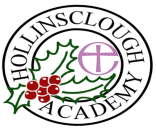 2020/21What is the PE and Sports Premium Funding?Over the last few years 2013-20 the government has provided funding over £450 million per annum to provide new, substantial primary school sport funding. This funding has been jointly provided by the Departments for education, Health and Culture, Media and Sport. The money received has been given directly to primary school head teachers to spend on improving the quality of sport and PE for all their children. Since 2020 the funding has been continued year on year and we have continued to use this to grow and develop our provision. Purpose of fundingSchools have to spend the sport funding on improving provision of PE and sport but they will have the freedom to choose how they do this.The vision for the Primary PE and Sport Premium: ALL pupils leaving primary school physically literate and with the knowledge, skills and motivation necessary to equip them for a healthy, active lifestyle and lifelong participation in physical activity and sportThe funding has been provided to ensure impact against the following OBJECTIVE: To achieve self-sustaining improvement in the quality of PE and sport in primary schools. It is important to emphasise that the focus of spending must lead to long lasting impact against the vision that will live on well beyond the Primary PE and Sport Premium funding. 	

It is expected that schools will see an improvement against the following 5 key indicators:Key Indicator 1: the engagement of all pupils in regular physical activity - the Chief Medical Officer guidelines recommend that all children and young people aged                 5 to 18 engage in at least 60 minutes of physical activity a day, of which 30 minutes should be in schoolKey Indicator 2: the profile of PE and sport is raised across the school as a tool for whole-school improvementKey Indicator 3: increased confidence, knowledge and skills of all staff in teaching PE and sportKey Indicator 4: broader experience of a range of sports and activities offered to all pupilsKey Indicator 5: increased participation in competitive sportAt Hollinsclough we believe that the money should be used to benefit all pupils regardless of their sporting ability. We want it to have an impact on       both their emotional and physical health and well-being.The school has been receiving this PE and sport funding since 2013.  Long-Term Vision for Physical EducationAt Hollinsclough Academy we believe that physical activity not only improves health, reduces stress and improves concentration, but also promotes correct physical growth and development. Exercise has a positive influence on academic achievement, emotional stability and interaction with others. We aim for both teachers and children to be aware of its importance. We strive to provide the broad and balanced programme of physical education we believe every child should have; with activities designed to be enjoyable, vigorous, purposeful and regular. Through providing positive experiences, a lifelong interest in physical activity is encouraged. We value the importance of a varied curriculum experience. Our aim is to increase participation in physical activity outside of the two hours offered as part of the curriculum. In order to achieve this vision, we strive to offer varied opportunities for engagement in physical activity at lunchtimes and after school which are tailored to the children’s interests. Amount of grant received IN YEAR 2020/21: £16,000 + £10 per pupilSwimming at Hollinsclough Academy Key achievements to date:Future Ideas and Development areas to achieve our 2020 vision.Schemes of work and assessments for PE are now in place across the               school in line with the new PE curriculum. The new schemes will continue to be used in future years. The confidence and knowledge of the staff members has been significantly improved giving them the confidence to deliver the curriculum across the key stage in future years.Staff and pupil confidence and ability to lead events and activities is sustainable and will be something the school builds upon as part of next     year’s plan.Activities pupils have enjoyed and found they want to continue with, in or out of school, has led to sustainable attitude change and increased present and future participation.Increased number of pupils meeting National curriculum expectations in swimming.Embedding the use of PEDPASS plans by all teaching staff and coaches of PEContinue to develop the CPD needs of all staff teaching the PE curriculumInstall large equipment for outdoor areas following completion of school expansion: trim trail, EYFS area Raise awareness of emotional wellbeing for both staff and pupils.Involve parents in understanding importance of an active, healthy lifestyle via newsletters and parental involvement days. Train new playground leaders in upper KS2Install forest schools into our curriculumAim to achieve the YST/ afPE Quality MarkEnrichment of the curriculum with alternative sporting activities such as cheerleading, parkour ecArea of FocusAmount spentImpactSustainabilityImproving pupils health & wellbeing and the development of life skills through forest school activities.Improve pupils emotional health and well-being.Build upon and support pupils to develop key life skills that build upon home learning activities that have taken place whilst pupils have been in lockdown.Engage with parents on activities that can be continued at home for health and wellbeing.Continue to develop forest school area and outdoor activities on offer for pupils.Key Indicator 1Key Indicator 4£75 forest school network meeting£1000 forest school resources£2000 teacher release time to plan and deliver health and wellbeing activities in house£1500 out of school hoursThere has been an Increased awareness of health recommendations and number of pupils meeting the 30mins within school and 30mins at home. We have effectively engaged with parents to continue to provide active opportunities particularly during lockdown.Due to training and in house discussions staff feel confident in using a range of resources and strategies to promote pupils physical and emotional health and well-being. These are used when needed within lessons, at lunchtime and sent home as activities. Pupils feel confident is using these strategies to them to help them deal with emotional situations they may be experiencing.Developments have taken place in the forest school area with additional resources now in place. All pupils have accessed the area this year and experienced aspects of learning in this facility. These have linked to other activities such as an outing for the younger children to find signs of Autumn, and then signs of Spring. During June we had a 'wild assembly' project launch, with children encouraged to 'something wild' everyday in the month. An outdoor week was organised for all the pupils, which included a walk around Eyam to see the plague cottages, wells, church and museum - day 1, a cross country walk to Earl Sterndale - day 2, climbing Chrome Hill with Peak Park Rangers (KS2 only) - day 3.  Fossil hunt at the Stannery (the ford across the baby River Dove at the bottom of Hollinsclough) - also day 3 - the older children met the younger children there, Sports Day for all and overnight camping for Y6 - day 4, wild art day - day 5. These activites increased activity levels, raised the profile of physical activity across the school and with the parents.Staff and pupils will continue to use strategies for emotional health and well-being and these will be embedded into practice and have a long term impact on their ability to deal with challenging situations. Life skills developed will staff with pupils in future years and these opportunities within the curriculum will continue to be developed and offered to pupils in suture year groups.Forest school activities and outdoor week will continue in future years to support children develop a love of the outdoors and learn to look after the environment.PE Curriculum & improving the quality of teaching and learning.To discuss with staff the implications of the covid-19 situation and what this means for PE in terms of curriculum design and order of activities.Embed staff confidence in following PE curriculum overview and progression of skills documents.Key Indicator 3Key Indicator 2£250 CPD costs£1500 release time to develop curriculum aspects and schemes of work.£1500 resources£2000 swimming cost   Reviewed curriculum and activities in place to ensure safe practice is taking place in light of covid-19 situation and government guidance. This has impacted on the safety and wellbeing of both pupils, staff and the community. Through the delivery of well-planned lesson and high quality teaching pupils have continued to make good progress in lessons and develop their skills to a good level. Pupils feedback on their enjoyment and engagement in lessons and this continues  to grow so that all pupils have positive experiences, improved self esteem, knowledge of the importance of being active and staying healthy and a love of PE.The number of pupils accessing swimming has increased and there have been improved outcomes in the number of pupils meeting national curriculum expectationsPE remains a well-managed and well led subject with PE leader being at the cutting edge of best practice and using this knowledge to ensure high quality outcomes for the school. Staff delivery and confidence to teach high quality PE remains high so that future pupils benefit from well taught lessons and the positive outcomes that come from this.Key stakeholders of the school understand and support the subject and this has become part of the whole school ethos and is something that is highly valued. Swimming provision is effectively planned to help pupils meet and exceed NC expectationsMeeting national curriculum requirements for swimming and water safetyPlease complete all of the below:Percentage of Year 6 pupils who could swim competently, confidently and proficiently over a distance of at least 25 metres when they left primary school at the end of last academic year?75%Percentage of Year 6 pupils who could use a range of strokes effectively [for example, front crawl, backstroke and breaststroke] when they left your primary school at the end of last academic year?75% What percentage of your Year 6 pupils could perform safe self-rescue in different water-based situations when they left your primary school at the end of last academic year?75%Schools can choose to use the Primary PE and Sport Premium to provide additional provision for swimming but this must be for activity over and above the national curriculum requirements. Have you used it in this way?Yes – paid for additional swimming lessons for all pupils.